What you see is (not always) what you getBe aware: This is a general still analysis – in YOUR task the focus could lie on a specific aspect!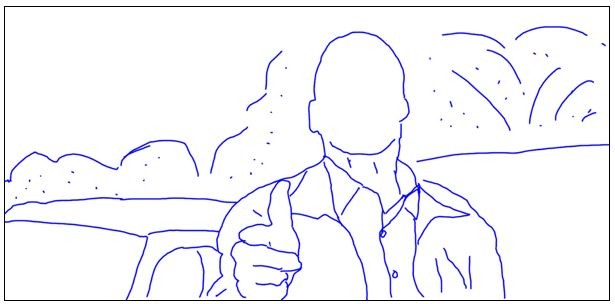 